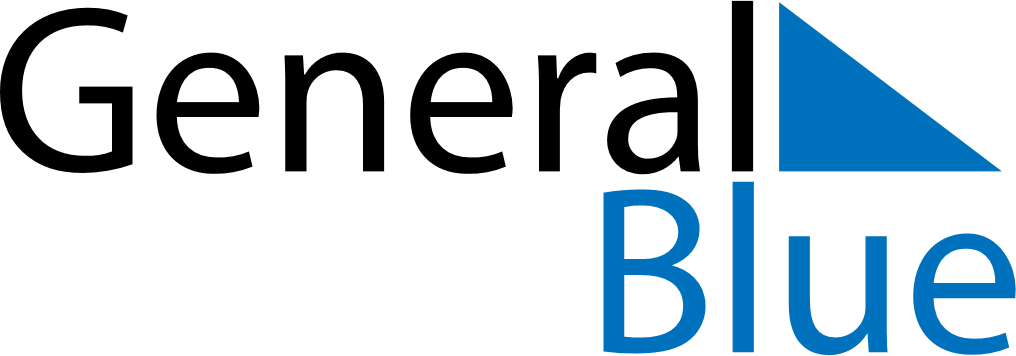 February 2024February 2024February 2024February 2024February 2024February 2024Lammhult, Kronoberg, SwedenLammhult, Kronoberg, SwedenLammhult, Kronoberg, SwedenLammhult, Kronoberg, SwedenLammhult, Kronoberg, SwedenLammhult, Kronoberg, SwedenSunday Monday Tuesday Wednesday Thursday Friday Saturday 1 2 3 Sunrise: 8:03 AM Sunset: 4:26 PM Daylight: 8 hours and 23 minutes. Sunrise: 8:01 AM Sunset: 4:29 PM Daylight: 8 hours and 27 minutes. Sunrise: 7:59 AM Sunset: 4:31 PM Daylight: 8 hours and 32 minutes. 4 5 6 7 8 9 10 Sunrise: 7:57 AM Sunset: 4:33 PM Daylight: 8 hours and 36 minutes. Sunrise: 7:55 AM Sunset: 4:36 PM Daylight: 8 hours and 41 minutes. Sunrise: 7:52 AM Sunset: 4:38 PM Daylight: 8 hours and 45 minutes. Sunrise: 7:50 AM Sunset: 4:40 PM Daylight: 8 hours and 49 minutes. Sunrise: 7:48 AM Sunset: 4:43 PM Daylight: 8 hours and 54 minutes. Sunrise: 7:46 AM Sunset: 4:45 PM Daylight: 8 hours and 58 minutes. Sunrise: 7:44 AM Sunset: 4:47 PM Daylight: 9 hours and 3 minutes. 11 12 13 14 15 16 17 Sunrise: 7:41 AM Sunset: 4:49 PM Daylight: 9 hours and 8 minutes. Sunrise: 7:39 AM Sunset: 4:52 PM Daylight: 9 hours and 12 minutes. Sunrise: 7:37 AM Sunset: 4:54 PM Daylight: 9 hours and 17 minutes. Sunrise: 7:34 AM Sunset: 4:56 PM Daylight: 9 hours and 22 minutes. Sunrise: 7:32 AM Sunset: 4:59 PM Daylight: 9 hours and 26 minutes. Sunrise: 7:30 AM Sunset: 5:01 PM Daylight: 9 hours and 31 minutes. Sunrise: 7:27 AM Sunset: 5:03 PM Daylight: 9 hours and 36 minutes. 18 19 20 21 22 23 24 Sunrise: 7:25 AM Sunset: 5:06 PM Daylight: 9 hours and 40 minutes. Sunrise: 7:22 AM Sunset: 5:08 PM Daylight: 9 hours and 45 minutes. Sunrise: 7:20 AM Sunset: 5:10 PM Daylight: 9 hours and 50 minutes. Sunrise: 7:17 AM Sunset: 5:12 PM Daylight: 9 hours and 55 minutes. Sunrise: 7:15 AM Sunset: 5:15 PM Daylight: 10 hours and 0 minutes. Sunrise: 7:12 AM Sunset: 5:17 PM Daylight: 10 hours and 4 minutes. Sunrise: 7:10 AM Sunset: 5:19 PM Daylight: 10 hours and 9 minutes. 25 26 27 28 29 Sunrise: 7:07 AM Sunset: 5:22 PM Daylight: 10 hours and 14 minutes. Sunrise: 7:05 AM Sunset: 5:24 PM Daylight: 10 hours and 19 minutes. Sunrise: 7:02 AM Sunset: 5:26 PM Daylight: 10 hours and 24 minutes. Sunrise: 6:59 AM Sunset: 5:28 PM Daylight: 10 hours and 28 minutes. Sunrise: 6:57 AM Sunset: 5:31 PM Daylight: 10 hours and 33 minutes. 